MODELLO DI AMBITO DEL PROGETTO ERP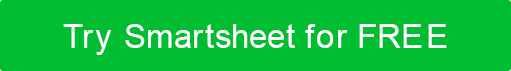 DICHIARAZIONE DI AMBITOOBIETTIVIOBIETTIVIVINCOLIDEFINIZIONE DEI RUOLITEAM DI PROGETTO DEL CLIENTETEAM DI PROGETTO DEL CLIENTE, CONTINUAIPOTESI7.1PANORAMICA	 DELL'IMPEGNOPercentuale di investimento di tempo richiesto a settimana in base ai ruoli assegnati. RISULTATI FINALIREQUISITI FUNZIONALI9.1MASTER	 DI BIBLIOTECA9.2RACCONTO GENERALE E RICONCILIAZIONE BANCARIA9.3CONTI ATTIVI9.4CONTI PASSIVI9.5PAYROLL	 9.6GESTIONE DELLE IMPRESE 9.7ORDINE DI VENDITA 9.8ORDINE DI ACQUISTO 9.9FATTURA DEI MATERIALI 9.10ORDINE DI LAVORO CONTROLLO DELLE MODIFICHE AL PROGETTOPROGETTI FUTURIALLEGATIAPPROVAZIONECRONOLOGIA DELLE VERSIONICRONOLOGIA DELLE VERSIONICRONOLOGIA DELLE VERSIONICRONOLOGIA DELLE VERSIONICRONOLOGIA DELLE VERSIONIVERSIONEAPPROVATO DADATA DI REVISIONEDESCRIZIONE DEL CAMBIAMENTOAUTOREPREPARATO DATITOLODATTEROAPPROVATO DATITOLODATTERORUOLODEFINIZIONEREPARTO / RUOLOTITOLONOMEE-MAILREPARTO / RUOLOTITOLONOMEE-MAILRUOLO% DI TEMPOSponsor esecutivoProject Manager/Project OwnerTeam LeaderMembro del teamAmministratore di sistemaConsulente di progettoMASTER BIBLIOTECA NOTEINGRESSO MANUALEDATI CONVERTITIRAPPORTI / RICHIESTE RICHIESTEPERSONALIZZAZIONI E CAMPI DEFINITI DALL'UTENTEMODIFICHE ALLA PROCEDURACONTABILITÀ GENERALE E RICONCILIAZIONE BANCARIANOTEINGRESSO MANUALEDATI CONVERTITIRAPPORTI / RICHIESTE RICHIESTEPERSONALIZZAZIONI E CAMPI DEFINITI DALL'UTENTEMODIFICHE ALLA PROCEDURACONTABILITÀNOTEINGRESSO MANUALEDATI CONVERTITIRAPPORTI / RICHIESTE RICHIESTEPERSONALIZZAZIONI E CAMPI DEFINITI DALL'UTENTEMODIFICHE ALLA PROCEDURACONTABILITÀ FORNITORINOTEINGRESSO MANUALEDATI CONVERTITIRAPPORTI / RICHIESTE RICHIESTEPERSONALIZZAZIONI E CAMPI DEFINITI DALL'UTENTEMODIFICHE ALLA PROCEDURALIBROPAGANOTEINGRESSO MANUALEDATI CONVERTITIRAPPORTI / RICHIESTE RICHIESTEPERSONALIZZAZIONI E CAMPI DEFINITI DALL'UTENTEMODIFICHE ALLA PROCEDURAGESTIONE DELL'INVENTARIONOTEINGRESSO MANUALEDATI CONVERTITIRAPPORTI / RICHIESTE RICHIESTEPERSONALIZZAZIONI E CAMPI DEFINITI DALL'UTENTEMODIFICHE ALLA PROCEDURAORDINE DI VENDITANOTEINGRESSO MANUALEDATI CONVERTITIRAPPORTI / RICHIESTE RICHIESTEPERSONALIZZAZIONI E CAMPI DEFINITI DALL'UTENTEMODIFICHE ALLA PROCEDURAORDINE DI ACQUISTONOTEINGRESSO MANUALEDATI CONVERTITIRAPPORTI / RICHIESTE RICHIESTEPERSONALIZZAZIONI E CAMPI DEFINITI DALL'UTENTEMODIFICHE ALLA PROCEDURADISTINTA BASENOTEINGRESSO MANUALEDATI CONVERTITIRAPPORTI / RICHIESTE RICHIESTEPERSONALIZZAZIONI E CAMPI DEFINITI DALL'UTENTEMODIFICHE ALLA PROCEDURAORDINE DI LAVORONOTEINGRESSO MANUALEDATI CONVERTITIRAPPORTI / RICHIESTE RICHIESTEPERSONALIZZAZIONI E CAMPI DEFINITI DALL'UTENTEMODIFICHE ALLA PROCEDURANOME ALLEGATOPOSIZIONE / LINKNome e titolo dell'approvatore del progetto (stampato)Nome e titolo dell'approvatore del progetto (stampato)Firma dell'approvatore del progettoDatteroSponsor del progetto / Nome e titolo principale (stampato)Sponsor del progetto / Nome e titolo principale (stampato)Sponsor del progetto / Firma principaleDatteroNome del Project Manager (stampato)Nome del Project Manager (stampato)Firma del project managerDatteroDISCONOSCIMENTOTutti gli articoli, i modelli o le informazioni fornite da Smartsheet sul sito Web sono solo di riferimento. Mentre ci sforziamo di mantenere le informazioni aggiornate e corrette, non rilasciamo dichiarazioni o garanzie di alcun tipo, esplicite o implicite, circa la completezza, l'accuratezza, l'affidabilità, l'idoneità o la disponibilità in relazione al sito Web o alle informazioni, agli articoli, ai modelli o alla grafica correlata contenuti nel sito Web. Qualsiasi affidamento che fai su tali informazioni è quindi strettamente a tuo rischio.